Finance Services (813) 794-2268MEMORANDUMDate:	May 21, 2021 To:	School Board MembersFrom:	Michelle Williams, Director of Finance ServicesRe:	Attached Warrant List for the Week Ending May 25, 2021Please review the current computerized list. These totals include computer generated, handwritten, electronic funds transfer (EFT) and cancelled checks.Warrant Numbers 952106-952323………………………………………………………………..…..$5,553,516.47Electronic Fund Transfer Numbers 4790-4793…………………………………………………………$199,069.31Total Disbursements………………………………………………………………....$5,752,585.78Disbursements by FundFund 1100……………………………………………….………………………………………...……..$1,570,885.90Fund 1300……………………………………………………………………………………………………$8,866.00Fund 3720…………………………………………………………………………………………..………..$16,025.00Fund 3721…………………………………………………………………………………………..………..$13,279.95Fund 3900……………………………………………………………………………………..…..…….......$544,407.71Fund 3904……………………...…………………………..………………………….….………………….$146,905.42Fund 3905………………………………………………...……………………………………….……...$1,595,827.10Fund 3928…………………………………………………...…………………………………………….....$18,622.00Fund 3929…………………………………………………...……………………………………………...........$882.89Fund 3932……………………………………………………………………………...………………..….$473,905.17Fund 4100……………………………………………………………………………...…………………...$246,858.73Fund 4210……………………………………………………………………………...………………….....$44,878.45Fund 4410……………………………………………………………………………..…………………....$173,683.58 Fund 4420……………………………………………………………………………..…………………......$39,398.12Fund 7111……………………………………………………...…………………………...………….…...$535,196.94Fund 7130……………………………………………………...…………………………………...………..$14,438.01Fund 7921………………………………………………………………………………...…….…………..$266,682.54Fund 7922………………………………………………………………………….……..……...…….........$27,155.86Fund 7923…………………………………………………………...……………….……..……...……........$2,232.80Fund 8912………………………………………………………………………….……..……...……..............$500.00Fund 8915………………………………………………………………………….............................................$11,953.61The warrant list is a representation of three check runs and one EFT run. Confirmation of the approval of the warrant list for the week ending May 25, 2021 will be requested at the June 15, 2021 School Board meeting.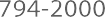 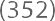 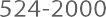 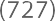 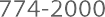 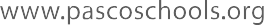 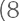 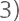 